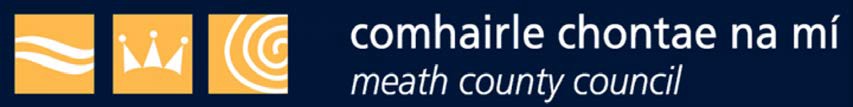 Form PWS 1b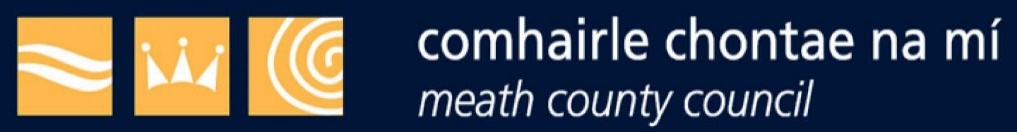 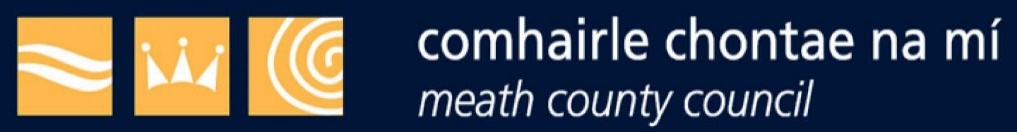 Form PWS 1bAdvisory Notice To Well Grant ApplicantsApplications should be submitted to: Meath County Council, Environment Department, Buvinda House, Dublin Road, Navan, Co. Meath C15 Y291. Phone 046 9097000 : Email: environment@meathcoco.ieAll applicants must arrange for their water supply to be sampled and tested in accordance with European Union (Drinking Water) Regulations 2014 before and after works are carried out.All applicants who are applying for well grants because of chemical and microbiological deficiencies in their water supply must ensure that sampling and tests are carried out by an Independent Water Quality Laboratory which is accredited for testing parameters listed below.It is a requirement that all applications for payment post works must be accompanied by an analysis of the water supply carried out by an Independent Water Quality Laboratory which is accredited for testing parameters listed below.Please note it is only necessary to undertake the post works tests on parameters that failed on the initial testing.*Please note each parameter must be accredited with the exception of taste and odour.In certain areas of Meath other chemicals may exist and should be included in the test analysisBellewstown – arsenicCortown – arsenic, fluoride etc (mainly effecting deep wells)Kilmessan – fluorideBallinabrackey – fluoridePlease note: ‘Hardness’ is not a parameter that causes quality deficiencies in water and therefore Meath County Council does not allow well grants for water softeners only. Similarly systems installed to remove ‘sodium’ in water that has been softened will not be covered by the grant.If, however, a water softener is necessary as a component in a treatment system to ensure that water supplied from the well complies with the standards set out in the Drinking Water Regulations, then the cost of the water softener is allowable as part of the grant.The following is a non-exhaustive list of accredited laboratories as of the 3Fitz Scientific : + 353 41 9845440Oldcastle Laboratories Ltd : +353 49 8541160City Analysts Ltd : +353 01 6136003Please note that applicants may use laboratories not listed but they must be fully accredited for each parameter. Details of national accredited laboratories can be viewed on the following link:https://www.inab.ie/Directory-of-Accredited-Bodies/Laboratory-Accreditation/Testing/Note, the water samples, pre and post installation of upgrade works/equipment, must be taken, tested and analysed by a technician from an accredited laboratory, which is now the responsibility of the applicant to arrange. The applicant cannot take the sample themselves.Application ChecklistTo avoid any delays in processing your application, please ensure that you have included the following information:Completed application formEircode for the house where the well is located must be indicated on the application formDetailed breakdown of cost for proposed works (3 quotes)A certificate of water analysis (only applicable for water quality issues)Applicants will need a Tax Clearance Certificate if they receive €10,000 or morein any 12 month period in grants, subsidies or similar payments from public sector bodies1. Details of the Applicant1. Details of the ApplicantName of applicant:Address (location of PWS to be installed or improved):EIRCODE (required):You can search for your Eircode by clicking on https://finder.eircode.ie/#/You can search for your Eircode by clicking on https://finder.eircode.ie/#/Daytime telephone No:Email address:2. Details of existing PWS (if applicable)2. Details of existing PWS (if applicable)Age of the house, the subject of the watersupply:If there is an existing supply of piped water in the house, in what respect is it not wholesome and clean:3. Details of proposed works3. Details of proposed works3. Details of proposed works3. Details of proposed works3. Details of proposed worksDo the proposed works involve:an upgrading of an existing supplythe provision of a new supplytreatment worksYes Yes Yes���No No No���Will the new or upgraded supply of water be used for non-domestic purposes?If yes, please give details of such uses:Yes�No�4. General description and cost of works to be undertaken (copies of 3 quotes mustalso be attached)4. General description and cost of works to be undertaken (copies of 3 quotes mustalso be attached)4. General description and cost of works to be undertaken (copies of 3 quotes mustalso be attached)4. General description and cost of works to be undertaken (copies of 3 quotes mustalso be attached)4. General description and cost of works to be undertaken (copies of 3 quotes mustalso be attached)5. Previous payments5. Previous payments5. Previous payments5. Previous payments5. Previous paymentsWas any grant paid in respect of this house in the last 7 years?Yes�No�If yes, please provide details:by whom:amount:date paid:(a)(b) €6. Details of Contractor(s) (copy of Tax Clearance Certificate for each contractor must  be provided) Please ensure to insert the name of your preferred contractor6. Details of Contractor(s) (copy of Tax Clearance Certificate for each contractor must  be provided) Please ensure to insert the name of your preferred contractor6. Details of Contractor(s) (copy of Tax Clearance Certificate for each contractor must  be provided) Please ensure to insert the name of your preferred contractor6. Details of Contractor(s) (copy of Tax Clearance Certificate for each contractor must  be provided) Please ensure to insert the name of your preferred contractor6. Details of Contractor(s) (copy of Tax Clearance Certificate for each contractor must  be provided) Please ensure to insert the name of your preferred contractorContractor 1Contractor 2 (if applicable)Contractor 2 (if applicable)Contractor 2 (if applicable)Contractor 2 (if applicable)Contractor name:Contractor name:Contractor name:Contractor name:Contractor name:Contractor address:EIRCODE:Contractor address:EIRCODE:Contractor address:EIRCODE:Contractor address:EIRCODE:Contractor address:EIRCODE:7. Declaration7. Declaration7. Declaration7. Declaration7. DeclarationI hereby declare that the information provided by me on this application form, and all other documentation submitted in support of this application, is correct and true.I understand that the provision of any false or misleading information or invalid supporting documentation may result in this application being cancelled.Signature of applicant:	 	 Date:	  	 I hereby declare that the information provided by me on this application form, and all other documentation submitted in support of this application, is correct and true.I understand that the provision of any false or misleading information or invalid supporting documentation may result in this application being cancelled.Signature of applicant:	 	 Date:	  	 I hereby declare that the information provided by me on this application form, and all other documentation submitted in support of this application, is correct and true.I understand that the provision of any false or misleading information or invalid supporting documentation may result in this application being cancelled.Signature of applicant:	 	 Date:	  	 I hereby declare that the information provided by me on this application form, and all other documentation submitted in support of this application, is correct and true.I understand that the provision of any false or misleading information or invalid supporting documentation may result in this application being cancelled.Signature of applicant:	 	 Date:	  	 I hereby declare that the information provided by me on this application form, and all other documentation submitted in support of this application, is correct and true.I understand that the provision of any false or misleading information or invalid supporting documentation may result in this application being cancelled.Signature of applicant:	 	 Date:	  	 1. Details of the Applicant1. Details of the ApplicantName of applicant:Address (location of PWS installed or improved):EIRCODE (required):Daytime telephone No:Email address:PPSN:2. General description and cost of works undertaken (itemised receipt(s) must beprovided for all works completed)2. General description and cost of works undertaken (itemised receipt(s) must beprovided for all works completed)3. Details of Contractor(s) (copy of Tax Clearance Certificate for each contractor must be provided if different from the contractor listed on the application form )3. Details of Contractor(s) (copy of Tax Clearance Certificate for each contractor must be provided if different from the contractor listed on the application form )Contractor 1Contractor 2 (if applicable)Contractor name:Contractor name:Contractor address:EIRCODE:Contractor address:EIRCODE:4. Declaration4. DeclarationI declare that the information provided by me on this claim form, and all other documentation submitted in support of this claim, is correct and true.I understand that the provision of any false or misleading information or invalid supporting documentation may result in this claim for payment being cancelled.Signature of claimant:	 	Date:	 	I declare that the information provided by me on this claim form, and all other documentation submitted in support of this claim, is correct and true.I understand that the provision of any false or misleading information or invalid supporting documentation may result in this claim for payment being cancelled.Signature of claimant:	 	Date:	 	Coliform BacteriaColourE.coliConductivity @ 20CArsenicFluoridepHTurbidityIronAmmonium (NH4)ManganeseHardnessNitrate*Odour*Taste